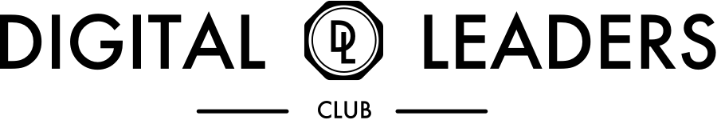 Please complete this entry form and reupload it to your chosen nomination with any supporting files.Please note all documents must be under 5MB.Rules & Instructions:All entries should relate to work carried out between 1st of January 2021 to 1st March 2022. There are three sections required for completion in order to submit an entry (Section: A, B & C.) All judges are bound by absolute confidentiality and confirm before accepting their role that none of the information in your entries will be sharedMultiple entries are allowed however require separate entry forms e.g. 3 entries require 3 separate forms Please reupload your entry form to the website under your chosen category after completing and then submit. For more information on how to enter and the deadline dates please visit: https://www.digitalleadersclub.co.uk/how-to-enterSECTION A – DETAILSSECTION A – DETAILSBusiness NameContact NameContact Number/ EmailSECTION B – SELECT YOUR CATEGORYPlease insert an ‘X’ next to your entry category of choice SECTION B – SELECT YOUR CATEGORYPlease insert an ‘X’ next to your entry category of choice Digital Leader of medium sized businessDigital Leader of a Large business Rising Star Award Fashion/Apparel Website of the Year Beauty/Health & Wellbeing Site of the Year Retail Website of the Year Travel Website of the Year Startup of the Year Social Campaign of the Year Best SEO Strategy of the Year Best Paid Strategy of the Year B2C Website of the YearB2B Website of the Year Innovation Award Best use of PRBest use of Technology SECTION C – AWARD ENTRYPlease complete the following sections. All information provided is confidential. Entrant Name & Brand  Word limit: 20NAME HEREObjectives (1-10 points)Word limit: 150 (not including images, graphs, etc)HERE GOESStrategy (1-10 points) Word limit: 150 (not including images, graphs, etc)HERE GOESTactics (1-10 points) = implementation of your strategyWord limit: 300 (not including images, graphs, etc)HERE GOESCreativity (1-10 points) = design > innovation Word limit: 300 (not including images, graphs, etc)HERE GOESResults (1-10 points)Word limit: 150 (not including images, graphs, etc)HERE GOESREFERENCE MATERIAL Why should your campaign win?Links to any reference material (you tube, url, social channel, etc) that could help in judging this award 